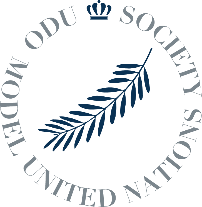 ODUMUNC Working Paper and Draft Resolution TemplateNumber: (provided by the dais)Date: Body: 	Topic: 		Title: Sponsoring States: 